ПОЛОЖЕНИЕоб открытом городском фотоконкурсе «Ценный кадр» 1. Общие положения1.1. Настоящее положение регламентирует порядок проведения открытого городского фотоконкурса «Ценный кадр» (далее Конкурс).1.2. Учредитель Конкурса – главное управление образования администрации города Красноярска.1.3. Организатор Конкурса - муниципальное бюджетное образовательное учреждение дополнительного образования «Центр дополнительного образования № 5» (далее – МБОУ ДО ЦДО №5).1.4. Организатор оставляет за собой право использовать предоставленные на Конкурс фотографии для информационного освещения в средствах массовой информации.1.4. Сроки проведения Конкурса с 18 сентября по 30 октября 2023 года.1.5. Место проведения МБОУ ДО ЦДО № 5.Конкурс проводится в соответствии с: Федеральным законом от 29.12.2012 №273-ФЗ «Об образовании в Российской Федерации»; Распоряжением правительства Российской Федерации от 29.05.2015 № 996-р «Об утверждении Стратегии развития воспитания в Российской Федерации на период до 2025года»;Федеральным проектом «Успех каждого ребенка» (утв. президиумом Совета при Президенте Российской Федерации по стратегическому развитию и национальным проектам (протокол от 24.12.2018 № 16));Концепцией воспитания и социализации обучающихся города Красноярска на 2021-2025 гг., утвержденной приказом главного управления образования от 04.08.2021 № 314/п;Приказом главного управления образования от 27.12.2022 № 625/п «Об утверждении планов муниципальных работ учреждений дополнительного образования на 2023 год»;Уставом и локальными правовыми актами МБОУ ДО ЦДО № 5.2. Цели и задачи Конкурса2.1 Цель Конкурса «Ценный кадр» - популяризация художественной фотографии, как вида искусства. Задачи Конкурса:- выявить одарённых и инициативных детей и родителей, способных выражать творческий взгляд через фотографию; - совершенствовать талант в фотоискусстве;- сформировать интерес к художественно-творческой деятельности и умение доводить до зрителя авторский взгляд посредством фотоискусства.3. Предполагаемый результатРост уровня мотивации к занятиям фотоискусством;Создание оригинальных и креативных творческих работ;Возможность принять участие в национальном фотоконкурсе «Знание. Россия», ссылка на конкурс: https://project7605051.tilda.ws/. Организатором является Российское общество «Знание».Возможность принять участие в XI Общероссийском фестивале «Первозданная Россия», который состоится в Москве в I квартале 2024 года https://fotocult.ru/press-center/news/119751/ .4. Участники конкурса4.1. К участию приглашаются все желающие, представившие свои работы в соответствии с условиями Конкурса. 4.2. Возрастные категории:6 – 7 лет;8 – 10 лет;11-13 лет;14 - 17 лет;18 лет и старше.5. Порядок и сроки реализации5.1. Конкурс проходит в 2 этапа:5.1.1. I этап – заочный Участник отправляет заявку и работу с 18 сентября по 9 октября 2023 года в Google-Forms.Родитель участника отправляет заявку на мероприятие «Ценный кадр» в системе Навигатор с 18 сентября по 9 октября 2023 года. Заявка в навигаторе обязательна.5.1.2. II этап – оценочныйС 10.10 – 24.10 экспертная комиссия оценивает работы; 25.10 – 27.10 Оргкомитет подводит итоги, определяет победителей и призёров Конкурса.5.2. Номинации конкурса:Живописный вечер (пейзаж природный, сельский, городской);Остановись мгновенье (портрет, семейное фото, чудеса окружающего мира);Мир крупным планом (макросъёмка);В мире животных (анималистика);Временные параллели (повтори фотографию из прошлого (коллаж);Мой день на планете Земля (коллаж – лента событий).Широка моя Родина большая (участник + достопримечательность)5.3. Результаты Конкурса будут опубликованы 30 октября на сайте организаторов МБОУ ДО ЦДО №5 в разделе «Новости» - http://cdod5.ru  и официальной группе организаторов в ВКонтакте https://vk.com/mboudocdon5.6. Критерии оценки и условия участия 6.1. Количество работ от одного участника: не более 1 фото в каждой номинации.6.2. На Конкурс не принимаются фотографии: взятые из социальных сетей;с рекламой в явном или скрытом виде;не авторские;противоречащие статьям УК РФ.6.3. Критерии оценки работ:художественный уровень произведения;оригинальность идеи и содержание работы;техническое качество изображения;соответствие заявленной номинации. 6.4. Принимая участие в Конкурсе, участник гарантирует, что:он является законным правообладателем представленных на Конкурс фотографий и обладает в отношении них исключительным правом;фотографии не нарушают законодательство Российской Федерации, не содержат оскорбительной информации, а также информации, противоречащей нравственным началам и общепризнанным ценностям;содержание фотографий не нарушает права третьих лиц;в случае предъявления к Оргкомитету претензий со стороны третьих лиц, касающихся использования фотографий, обязуется самостоятельно и за свой счёт урегулировать все спорные вопросы с лицами, предъявившими указанные претензии;в случае предъявления к Оргкомитету претензий со стороны обладателей авторских и/или смежных прав, их уполномоченных представителей или третьих лиц, касающихся использования Оргкомитетом фотографий, участник обязуется за свой счет урегулировать все спорные вопросы с третьими лицами, предъявившими соответствующие претензии;авторское право на фотографии, представленные на Конкурс, сохраняется у авторов соответствующих фотографий;принимая участие в Конкурсе, участник предоставляет Оргкомитету право на воспроизведение, копирование, публикации, выставочные (публичные) показы, а также сообщение общественности любыми способами, в том числе в эфире и по кабелю, размещение в сети Интернет (доведение до всеобщего сведения), включая социальные сети, фотографий, представленных на Конкурс.6.5. Участие в Конкурсе (факт отправки фотографии на Конкурс) означает:полное и безоговорочное принятие участником установленных Организатором условий и правил проведения Конкурса и согласие с установленными Оргкомитетом требованиями к участию в Конкурсе;принятие участником обязательства по соблюдению установленных Оргкомитетом условий и правил проведения Конкурса;согласие на хранение и обработку персональных данных участников в соответствии с законодательством Российской Федерации о персональных данных;любое нарушение установленных Оргкомитетом требований к участию в Конкурсе является основанием для непринятия их к рассмотрению;решения экспертной комиссии являются окончательными и пересмотру не подлежат;организатор Конкурса не комментирует основания и причины принятия решений экспертной комиссии;Оргкомитет не несет ответственности за неисполнение либо ненадлежащее исполнение своих обязательств, явившееся результатом сбоев в телекоммуникационных и энергетических сетях, действий вредоносных программ, а также недобросовестных действий третьих лиц, направленных на несанкционированный доступ и/или выведение из строя программного и/или аппаратного комплекса Оргкомитета;Оргкомитет Конкурса оставляет за собой право вносить изменения в правила проведения Конкурса.6.6. Требования к оформлению работ:Формат — JPEG; PNG.Размеры — не менее 2400 пикселей по длинной стороне кадра.Запрещается добавление рамок, подписей и авторских плашек.Коллаж (номинация «Мой день на планете Земля») должен содержать от 4 до 6 фотографий.Организаторы конкурса оставляют за собой право не принимать к участию работы, не соответствующие определенному качеству и техническому уровню, без объяснения причин.7. Порядок оформления заявки7.1. Сроки приёма заявок и работ 18 сентября по 9 октября 2023 года.7.2. Заявка и работа участника конкурса может быть отправлена: 	в Google-Forms по ссылкеhttps://docs.google.com/forms/d/1FU5DQIPjfsgUFjGtGP9wh6yeqlzic_vJdUEo4GCpr-w/edit?usp=sharingв АИС «Навигатор» по ссылке https://navigator.krao.ru/activity/1850/?date=2023-09-11 или QR-коду 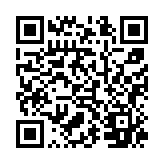 7.4. Для прикрепления работы необходимо:1) сохранить ее в хранилище любого браузера (Google Drive, Яндекс.Диск, Облако Mail.ru и др.);2) скопировать ссылку (отметить галочкой «открыта для каждого пользователя», чтобы члены жюри могли увидеть вашу работу);3) вставить ссылку в заявку в Google Forms (если вы не уверены, открывается ли ваша ссылка, то вы ее можете вставить в поисковую графу любого браузера и нажать поиск).4) не удалять работу из хранилища до конца конкурса.8. Организационный комитет8.1. Общее руководство организацией Конкурса осуществляется организационным комитетом (далее – Оргкомитет).8.2.Состав Оргкомитета конкурса формируется из числа представителей МБОУ ДО ЦДО № 5, главного управления образования администрации города, партнеров Конкурса, который утверждается приказом учреждения.8.3. Оргкомитет Конкурса осуществляет общее управление и контроль за организацией и проведением Конкурса, в том числе:объявляет о проведении Конкурса;осуществляет прием и регистрацию заявок на участие в Конкурсе;определяет соответствие работ установленным требованиям;обеспечивает конфиденциальность полученной информации;утверждает персональный состав экспертной комиссии и обеспечивает ее работу;организует награждение победителей Конкурса. 8.4. Общую координацию деятельности участников конкурса осуществляют:Бондаренко Ксения Михайловна, педагог-организатор 
МБОУ ДО ЦДО № 5 (для решения организационных и содержательных вопросов (разъяснение пунктов положения, сроков подачи заявок)), контактный телефон +7 (923) 296-06-63;Фаркова Марина Евгеньевна, педагог дополнительного образования МБОУ ДО ЦДО № 5, контактный телефон +7 (391) 201-86-26, электронный адрес  cdo5_metodist@mail.ru. Еремина Татьяна Владимировна,  педагог дополнительного образования МБОУ ДО ЦДО № 5 (для решения вопросов медиа-продвижения, маркетинга и предложений к партнерству), контактный телефон +7 (391) 201-86-26.9. Экспертная комиссия9.1. Для подведения итогов Конкурса Оргкомитетом определяется экспертная комиссия Конкурса, в состав которого входят представители организаторов, а также независимые эксперты в области фотоискусства и визуального творчества, в том числе:Ширкина Инна Михайловна – руководитель медиашколы «МедиаТор» города Зеленогорска (по согласованию);Сергей Николаевич Матерухин – фотограф, г. Красноярск (по согласованию).9.2. Экспертная комиссия Конкурса проводит оценку представленных творческих работ, в соответствии с критериями оценивания пункта 6.3.9.3. Экспертная комиссия оставляет за собой право отклонить работы, в которых присутствует грубость содержания, наличие ненормативной лексики, пропагандирующие дискриминацию по расовой, национальной, религиозной принадлежности и другое. 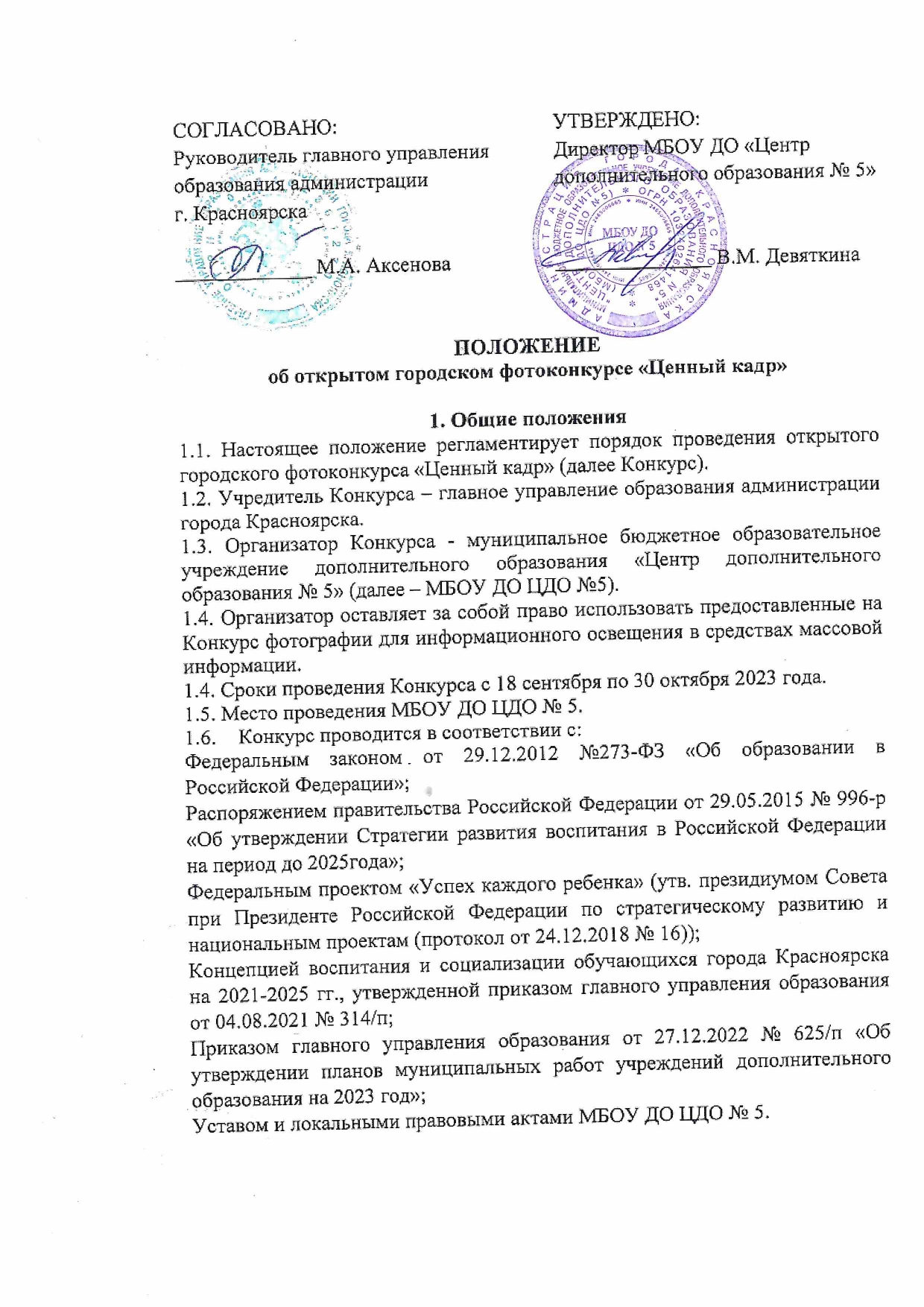 